ИЗВЕЩЕНИЕ о проведении аукциона на право заключения договора аренды земельного участка1. Организатор аукциона: Администрация Озерненского городского поселения Духовщинского района Смоленской области (далее – Организатор аукциона), 216239, Смоленская область, Духовщинский район, п.Озерный, ул. Кольцевая, д.14.Сведения об органе местного самоуправления, который должен заключить договор аренды земельного участка: Администрация Озерненского городского поселения Духовщинского района Смоленской области, юридический адрес: Смоленская область, Духовщинский район, п.Озерный, ул. Кольцевая, д.14; ИНН 6705003918, КПП 670501001; ОГРН 11066727000053.Реквизиты решения о проведении аукциона: постановление Администрации Озерненского городского поселения Духовщинского района Смоленской области от 24.05.2022 г. №56 «О проведении открытого аукциона на право заключения договора аренды земельного участка категории земель населенных пунктов, находящегося в государственной собственности, площадью 165 кв. м., с кадастровым номером 67:07:0190108:1052, расположенного по адресу: Российская Федерация, Смоленская область, Духовщинский район, Озерненское городское поселение, п. Озерный, ул. Ленина, уч. 6з. Разрешенное использование: магазины».Форма торгов – аукцион.Состав участников аукциона – открытый.Форма подачи предложений по цене – открытая.Предмет аукциона: право заключения договора аренды (ежегодный размер арендной платы) земельных участков, а именно:1.1. Начальная цена предмета аукциона на право заключения договора аренды земельного участка установлена в соответствии с п.14 ст. 39.11 Земельного кодекса РФ в размере ежегодной арендной платы, определённой в размере 1,5% кадастровой стоимости земельного участка и составляет 1290 руб. 47 коп. (Тысяча двести девяносто рублей 47 копеек).Шаг аукциона: 3% начальной цены предмета аукциона, в размере 38 рублей 71 коп.  (Тридцать восемь рублей 71 копейка). Размер задатка: 20% начальной цены предмета аукциона, в размере 258 рублей 09 коп. (Двести пятьдесят восемь рублей 09 копеек).Срок аренды земельного участка - 10 лет.Сведения о земельном участке:- кадастровый номер 67:07:0190108:1052;- площадь 165 кв. м;- адрес: Российская Федерация, Смоленская область, Духовщинский район, Озерненское городское поселение, п. Озерный, ул. Ленина, уч. 6з;- категория земель: земли населенных пунктов;- разрешенное использование: магазины;- границы земельного участка - согласно кадастровому паспорту земельного участка.Заявки на участие в аукционе оформляются претендентами на бланках согласно Приложению 1 к настоящему извещению.Заявки на участие в аукционе принимаются Организатором аукциона с 09 часов 00 минут 30.06.2022 года до 17 часов 00 минут 30.06.2022 года, по адресу: Смоленская область, Духовщинский район, п.Озерный, ул. Кольцевая, д.14, здание администрации Озерненского городского поселения Духовщинского района Смоленской области понедельник – пятница с 08.30 до 17.30 (обед с 13.00 до 14.00).Осмотр земельного участка на местности возможен после предварительного согласования времени осмотра по телефонам: 8 (48166) 5-11-44, либо после обращения к Организатору аукциона по адресу: Смоленская область, Духовщинский район, п.Озерный, ул. Кольцевая, д.14.Заявка на участие в аукционе с прилагаемыми к ней документами регистрируется представителем Организатора аукциона в журнале приема заявок с присвоением каждой заявке номера и указанием даты и времени подачи документов. На каждом экземпляре заявки представителем Организатора аукциона делается отметка о принятии заявки с указанием ее номера, даты и времени принятия.Заявки, поступившие по истечении срока их приема вместе с описью, на которой делается отметка об отказе в принятии документов, возвращаются претендентам или их уполномоченным представителям под расписку. 	 Один заявитель вправе подать только одну заявку на участие в аукционе. Заявитель имеет право отозвать принятую организатором аукциона заявку на участие в аукционе до дня окончания срока приема заявок, уведомив об этом в письменной форме организатора аукциона. Организатор аукциона возвращает заявителю внесенный им задаток в течение трех рабочих дней со дня поступления уведомления об отзыве заявки. В случае отзыва заявки заявителем позднее дня окончания срока приема заявок задаток возвращается в порядке, установленном для участников аукциона. Заявитель не допускается к участию в аукционе в следующих случаях:1) непредставление необходимых для участия в аукционе документов или представление недостоверных сведений;2) непоступление задатка на дату рассмотрения заявок на участие в аукционе;3) подача заявки на участие в аукционе лицом, которое в соответствии с настоящим Кодексом и другими федеральными законами не имеет права быть участником конкретного аукциона, покупателем земельного участка или приобрести земельный участок в аренду;4) наличие сведений о заявителе, об учредителях (участниках), о членах коллегиальных исполнительных органов заявителя, лицах, исполняющих функции единоличного исполнительного органа заявителя, являющегося юридическим лицом, в предусмотренном настоящей статьей реестре недобросовестных участников аукциона.Заседание комиссии по вопросу рассмотрения заявок на участие в аукционе (допуск к участию в аукционе) состоится 01.07.2022 года в 11 часов 00 минут по адресу Смоленская область, Духовщинский район, п.Озерный, ул. Кольцевая, д.14, здание администрации Озерненского городского поселения Духовщинского района Смоленской области. Перечень документов, подаваемых претендентами для участия в аукционе: - заявку на участие в аукционе по установленной Организатором аукциона форме (Приложение 1), с указанием банковских реквизитов счета для возврата задатка в 2 экземплярах;- копии документов, удостоверяющих личность заявителя (для граждан);- надлежащим образом, заверенный перевод на русский язык документов о государственной регистрации юридического лица в соответствии с законодательством иностранного государства в случае, если заявителем является иностранное юридическое лицо;- документы, подтверждающие внесение задатка.Сумма задатка в размере 258 рублей 09 коп. (Двести пятьдесят восемь рублей 09 копеек) вносится единым платежом на расчетный счет организатора аукциона Управление Федерального   Казначейства РФ   по Смоленской   области (Администрация   Озерненского городского поселения Духовщинского района Смоленской области) ИНН 6705003918 КПП 670501001 Казначейский счет №03232643666161556300 Отделение Смоленск Банка России//УФК по Смоленской области               г. Смоленск БИК 016614901, кор.счет:40102810445370000055 л/с 05633013120 ОКТМО 66616155 КБК 934 111 050 251 300 001 20.Наименование платежа: Задаток на аукцион 30.06.2022 года.Данное сообщение является публичной офертой для заключения договора о задатке в соответствии со статьей 437 Гражданского кодекса Российской Федерации, а подача претендентом заявки и перечисление задатка являются акцептом такой оферты, после чего договор о задатке считается заключенным в письменной форме. Представление документов, подтверждающих внесение задатка, признается заключением соглашения о задаткеЗадаток должен поступить на расчетный счет организатора аукциона не позднее 30.06.2022 года. Место, дата и время проведения аукциона:аукцион состоится 04.07.2022 года в 11 часов 00 минут по адресу: Смоленская область, Духовщинский район, п.Озерный, ул. Кольцевая, д.14, здание администрации Озерненского городского поселения Духовщинского района Смоленской области.Порядок проведения аукциона:а) аукцион ведет аукционист в присутствии уполномоченных представителей Организатора аукциона;б) участникам аукциона выдаются пронумерованные карточки участника аукциона (далее – карточки);в) аукционист оглашает предмет аукциона, его начальную цену, шаг аукциона. Шаг аукциона – 3% начальной цены предмета аукциона;г) после оглашения аукционистом начальной цены предмета аукциона участникам предлагается заявить эту цену путем поднятия карточек, а при наличии двух и более поднятых карточек аукционистом осуществляется последовательное увеличение цены на «шаг аукциона»;д) победителем аукциона признается участник аукциона, который подтвердил начальную цену предмета аукциона или цену, сложившуюся на соответствующем «шаге аукциона», при отсутствии предложений других участников аукциона после троекратного повторения аукционистом сложившейся цены.Цена предмета аукциона заносится в протокол об итогах аукциона, составляемый в двух экземплярах.Победителем аукциона признается покупатель, предложивший наиболее высокую цену.Протокол об итогах аукциона, подписанный представителями Организатора аукциона, аукционистом и победителем аукциона, является основанием для заключения с победителем аукциона договора аренды земельного участка.Договор аренды земельного участка заключается с победителем аукциона в срок не ранее чем через 10 дней со дня размещения протокола о результатах аукциона на официальном сайте в сети «Интернет», но не позднее чем через 30 дней со дня его размещения на условиях, указанных в извещении о проведении аукциона, по цене предмета аукциона, предложенной победителем аукциона (Приложение 2).Аукцион признается несостоявшимся в случае:- не подано ни одной заявки на участие в аукционе;- по окончании срока подачи заявок на участие в аукционе подана только одна заявка на участие в аукционе; - принято решение об отказе в допуске к участию в аукционе всех заявителей или о допуске к участию в аукционе и признании участником аукциона только одного заявителя;- в аукционе участвовал только один участник или при проведении аукциона не присутствовал ни один из участников аукциона;- после троекратного объявления предложения о начальной цене предмета аукциона, ни одним из участников аукциона не заявлена данная цена путем поднятия карточки.Если подана единственная заявка на участие в аукционе и заявитель, подавший указанную заявку, соответствуют всем требованиям, указанным в извещении о проведении аукциона, в течение десяти дней со дня рассмотрения указанной заявки заявителю направляются три экземпляра подписанного проекта договора аренды земельного участка. При этом размер ежегодной арендной платы или размер первого арендного платежа по договору аренды земельного участка определяется в размере, равном начальной цене предмета аукциона. Не допускается заключение договора ранее, чем через десять дней со дня размещения информации о результатах аукциона на официальном сайте.Задаток, внесенный лицом, признанным победителем аукциона, задаток, внесенный иным лицом, с которым заключен договор аренды земельного участка, засчитываются в счет арендной платы за него. Задатки, внесенные этими лицами, не заключившими в установленном настоящей статьей порядке договора купли-продажи или договора аренды земельного участка вследствие уклонения от заключения указанных договоров, не возвращаются. В случае, если победитель аукциона уклонился от заключения договора аренды земельного участка.  Организатор аукциона вправе заключить данный договор с участником аукциона, который сделал предпоследнее предложение о цене предмета аукциона, в срок не ранее чем через 30 дней, но не позднее чем через 50 дней со дня размещения протокола о результатах аукциона на официальном сайте в сети «Интернет» на условиях, указанных в настоящем извещении, по цене предмета аукциона, предложенной таким участником аукциона.В случае, если аукцион признан несостоявшимся, либо если договор аренды земельного участка не был заключен в сроки, предусмотренные настоящим извещением, Организатор аукциона вправе объявить о проведении повторного аукциона. При этом могут быть изменены условия аукциона.Извещение об отказе в проведении аукциона подлежит размещению на официальном сайте в сети «Интернет» и опубликованию в официальном печатном издании в течение трех дней со дня принятия такого решения. Организатор аукциона в течение 3 дней со дня принятия решения об отказе в проведении аукциона извещает лиц, подавших заявки на участие в аукционе, об отказе в проведении аукциона.ЗАЯВКА НА УЧАСТИЕ В АУКЦИОНЕп.Озерный Духовщинский район Смоленской области					     «_____» _______________ 2022 г. Заявитель______________________________________________________________________(полное наименование юридического лица, подающего заявку)____________________________________________________________________________________(Ф.И.О. и паспортные данные физического лица, подающего заявку)в лице ________________________________________________________________________,(фамилия, имя, отчество, должность)действующего на основании _______________________________________________________(наименование документа)именуемый далее Претендент, просит допустить к участию в аукционе на право заключения договора аренды земельного участка_____________________________________________________________________________________расположенного по адресу: ____________________________________________________________и обязуется:1. Соблюдать порядок проведения аукциона, установленный законодательство Российской Федерации и выполнять требования, содержащиеся в информационном сообщении о его проведении;2. В случае признания победителем аукциона заключить с Администрацией Озерненского городского поселения Духовщинского района Смоленской области договор аренды земельного участкаЮридический адрес и почтовый адрес Претендента__________________________________________________________________________________________________________________________________________________________________________________________________________________________________________________________________________________________________________________________________________________Банковские реквизиты претендента, идентификационный номер Претендента, платежные реквизиты гражданина, счет в банке, на который перечисляется сумма возвращаемого задатка_________________________________________________________________________________________________________________________________________________________________________________________________________________________________________________________________________________________________________________________________________________________________________________________________________________________________________Претендент ознакомлен и согласен с проектом договора аренды земельного участкаК заявке прилагаются документы в соответствии с описью.                                    ПРОЕКТ ДОГОВОРА АРЕНДЫ №______ЗЕМЕЛЬНОГО УЧАСТКАп.Озерный Духовщинский район Смоленской области				                 «_____» _______________ 2022 г. Администрация Озерненского городского поселения Духовщинского района Смоленской области в лице Главы муниципального образования Озерненского городского поселения Духовщинского района Смоленской области Е.А. Виноградовой, действующей на основании Устава Озерненского городского поселения Духовщинского района Смоленской области, именуемая в дальнейшем «Арендодатель», с одной стороны, и (гражданин, юридическое лицо) в лице_____________ действующего на основании ________________, именуемый в дальнейшем «Арендатор», с другой стороны, именуемые в дальнейшем «Стороны», заключили настоящий договор (далее – Договор) о нижеследующем:Предмет Договора1.1. Арендодатель предоставляет, а Арендатор принимает в аренду (во временное владение и пользование) находящийся в государственной собственности земельный участок из земель____________(категория земель) с кадастровым номером ___________площадью ______ кв. метров, расположенный по адресу: Смоленская область, ________________ (далее – Участок), для использования в соответствии с установленным видом разрешенного использования:_______________________ в границах, указанных в кадастровом паспорте Участка.1.2. На Участке расположены (отсутствуют) объекты недвижимого имущества __________________________________, памятники историко-культурного значения отсутствуют.1.3. Ограничений использования или обременений Участка на момент заключения настоящего Договора _________________________.Срок Договора2.1. Договор заключен на ______ (________________) лет.2.2. Договор вступает в силу с даты его государственной регистрации в органе, осуществляющем государственную регистрацию прав на недвижимое имущество и сделок с ним на территории Смоленской области.2.3. Договор, заключенный на срок менее чем один год, вступает в силу с даты его подписания Сторонами.Размер и условия внесения арендной платы3.1. Размер ежегодной арендной платы определен по результатам торгов и составляет ____________ (_________) рублей. 3.2. Арендная плата вносится Арендатором единовременно путем перечисления на расчетный счет Арендодателя: Управление  Федерального   Казначейства    РФ   по  Смоленской   области ( Администрация Озерненского городского поселения Духовщинского района Смоленской области) ИНН 6705003918 КПП 670501001, Казначейский счет № 03231643666161556300 отделение Смоленск банка России//УФК по Смоленской области г. Смоленск БИК 016614901, Кор. счет № 40102810445370000055, л/с  04633013120 ОКТМО 66616155 КБК 934 111 050 251 300 001 20.3.3. Арендная плата начисляется с момента подписания протокола по результатам торгов, независимо от месяца, в котором была осуществлена государственная регистрация Договора.Исполнением обязательства по внесению арендной платы является поступление от Арендатора денежных средств на указанный в Договоре счет.3.4. Размер арендной платы подлежит пересмотру также в случаях перевода земельного участка из одной категории земель в другую, изменения разрешенного использования земельного участка в соответствии с требованиями законодательства Российской Федерации, а также в иных случаях, предусмотренных законодательством Российской Федерации.3.5. Арендная плата по окончании срока действия Договора или при досрочном его расторжении исчисляется за целый месяц, в котором произошло прекращение действия Договора.Права и обязанности СторонАрендодатель имеет право:Требовать досрочного расторжения Договора при использовании Участка не по целевому назначению, а также при использовании способами, приводящими к его порче, при невнесении арендной платы в общей сумме более чем за 6 месяцев, а также при нарушении других условий Договора.На беспрепятственный доступ на территорию арендуемого Участка с целью его осмотра на предмет соблюдения условий Договора.На возмещение убытков, причиненных ухудшением качества Участка и экологической обстановки в результате хозяйственной деятельности Арендатора, а также по иным основаниям, предусмотренным законодательством Российской Федерации.Арендодатель обязан:Выполнять в полном объеме все условия Договора.Передать Арендатору Участок по акту приема-передачи.Письменно не позднее, чем за пять дней до наступления очередного срока внесения арендной платы уведомить Арендатора об изменении номеров счетов для перечисления арендной платы, указанных в п. 3.2 настоящего Договора.Арендатор имеет право:Использовать Участок на условиях, установленных Договором.Арендатор вправе сдавать Участок в субаренду, а также передавать свои права и обязанности по договору третьим лицам только с письменного согласия Арендодателя, если законом не предусмотрено иное.Арендатор обязан:Принять у Арендодателя Участок по акту приема-передачи в течение трех рабочих дней после его передачи Арендатору.Выполнять в полном объеме все условия Договора.Использовать Участок в соответствии с целевым назначением и разрешенным использованием.Уплачивать в размере и на условиях, установленных Договором, арендную плату.Обеспечить Арендодателю (его законным представителям) беспрепятственный доступ на Участок по их требованию.После подписания Договора и изменений к нему произвести его (их) государственную регистрацию в срок, не превышающий 6 месяцев, в органе, осуществляющем государственную регистрацию прав на недвижимое имущество и сделок с ним на территории Смоленской области, если это предусмотрено законодательством Российской Федерации.Не допускать действий, приводящих к ухудшению экологической обстановки на арендуемом Участке и прилегающих к нему территориях, а также выполнять работы по благоустройству территории.Письменно в десятидневный срок уведомить Арендодателя об изменении своих реквизитов.По окончании срока действия Договора или при его досрочном расторжении привести Участок в состояние, пригодное для дальнейшего использования, не хуже первоначального.Арендодатель и Арендатор имеют иные права и несут иные обязанности, установленные законодательством Российской Федерации.Ответственность СторонЗа нарушение условий Договора Стороны несут ответственность, предусмотренную законодательством Российской Федерации.За нарушение срока внесения арендной платы по Договору Арендатор выплачивает Арендодателю пени в размере ставки рефинансирования Центрального Банка Российской Федерации, действующей на день выполнения денежного обязательства, от неуплаченной суммы на каждый календарный день просрочки. Пени перечисляются в порядке, предусмотренном п. 3.2 Договора.При наличии начисленной пени на дату поступления очередного платежа такая пеня подлежит первоочередному погашению вне зависимости от назначения платежа, указанного Арендатором в платежном поручении на перечисление арендной платы.Ответственность Сторон за нарушение обязательств по Договору, вызванных действием обстоятельств непреодолимой силы, регулируется законодательством Российской Федерации.Изменение, расторжение и прекращение ДоговораВсе изменения и (или) дополнения к Договору оформляются Сторонами в письменной форме.Договор может быть досрочно расторгнут по требованию Арендодателя по решению суда на основании и в порядке, установленном гражданским законодательством, а также в случаях, указанных в пункте 4.1.1. Договора.В случае неисполнения или ненадлежащего исполнения обязательств по Договору Арендодатель имеет право на односторонний отказ от Договора путем уведомления Арендатора об отказе от Договора. Договор прекращается с момента получения данного уведомления.При прекращении Договора Арендатор обязан возвратить Арендодателю Участок в надлежащем состоянии по акту приема-передачи в течение трех рабочих дней в состоянии не хуже первоначального.В случае если Арендатор в установленный Договором срок не возвратил Участок, он обязан внести арендную плату за весь срок до момента передачи Участка, а также уплатить штраф в размере квартальной арендной платы на счет, указанный в п. 3.2. Договора. При этом Договор не считается продленным.В случае продления Договора на неопределенный срок, стороны вправе в любое время отказаться от него в порядке, предусмотренном пунктом 2 статьи 610 Гражданского кодекса Российской Федерации.Рассмотрение и урегулирование споровВсе споры, возникающие между Сторонами по вопросам, предусмотренным настоящим Договором или в связи с ним, разрешаются путем переговоров.В случае невозможности разрешения вышеуказанных споров путем переговоров споры рассматриваются в претензионном порядке. Срок рассмотрения претензии – не более одного месяца с момента ее получения.В случае если споры не урегулированы Сторонами с помощью переговоров и в претензионном порядке, то они разрешаются в судебных органах по месту нахождения Арендодателя.Особые условия Договора______________________________________________________________________________.Прочие условия ДоговораВсе расходы по государственной регистрации Договора, а также изменений и дополнений к нему несет Арендатор.Договор составлен в 3 (трех) экземплярах, имеющих одинаковую юридическую силу, по одному экземпляру для каждой из Сторон, один экземпляр передается в орган, осуществляющий государственную регистрацию прав на недвижимое имущество и сделок с ним на территории Смоленской области.В случаях, не предусмотренных настоящим Договором, Стороны обязуются руководствоваться действующим законодательством.Реквизиты СторонАрендодатель: Администрация Озерненского городского поселения Духовщинского района Смоленской области в лице Главы муниципального образования Озерненского городского поселения –  Е.А. Виноградовой.Смоленская область, Духовщинский район, п. Озёрный, ул. Кольцевая, д.14, ИНН 6705003918 КПП 670501001 БИК 016614901 р/с 40102810445370000055Арендатор:____________________________________________________________________________________ИНН __________________КПП __________________р/с_________________________________в___________________________________________БИК ___________________Подписи Сторон                                                                АКТприема – передачик договору аренды земельного участкап.Озерный Духовщинский район Смоленской области					  «_____»_______________ 2022 г. Администрация Озерненского городского поселения Духовщинского района Смоленской области в лице Главы муниципального образования Озерненского городского поселения Духовщинского района Смоленской области Е.А. Виноградовой, действующей на основании Устава Озерненского городского поселения Духовщинского района  Смоленской области, именуемая в дальнейшем Арендодатель, и _________________________________________________, именуемый в дальнейшем Арендатор, с другой стороны, вместе именуемые Стороны, составили настоящий Акт о нижеследующем:1. Арендодатель предоставляет, а Арендатор принимает на условиях аренды в соответствии с договором аренды ____________________ от ______________________ года, земельный участок из земель ____________________ (категория земель) с кадастровым номером __________________ площадью __________ кв. м., расположенный по адресу: Смоленская область, _____________________________________________________(далее – Участок), для использования в соответствии с установленным видом разрешенного использования: ____________________________________________.2. Настоящий Акт подтверждает отсутствие претензий у Сторон в отношении качества и состояния принятого (переданного) Участка.3. Акт составлен в 3 (трех) экземплярах, имеющих одинаковую юридическую силу, по одному экземпляру для каждой из Сторон, один экземпляр передается в орган, осуществляющий государственную регистрацию прав на недвижимое имущество и сделок с ним на территории Смоленской области.Выписка из Единого государственного реестра недвижимости о кадастровой стоимостиобъекта недвижимостиФилиал Федерального государственного бюджетного учреждения «Федеральная кадастроваяпалата Федеральной службы государственной регистрации, кадастра и картографии» поСмоленской областиполное наименование органа регистрации прав23.05.2022г.                                                                  №КУВИ-001/2022-78096297На основании запроса от 23.05.2022, поступившего на рассмотрение 23.05.2022, сообщаем, что:                                                                 М.П.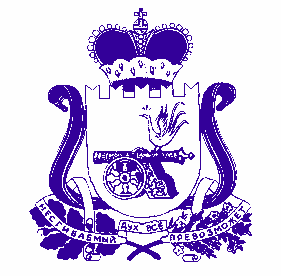 АДМИНИСТРАЦИЯОЗЕРНЕНСКОГО ГОРОДСКОГО ПОСЕЛЕНИЯ ДУХОВЩИНСКОГО РАЙОНА СМОЛЕНСКОЙ ОБЛАСТИПОСТАНОВЛЕНИЕ    от 24.05.2022   № 56           На основании ст. 447, 448 Гражданского кодекса Российской Федерации, в соответствии с Земельным кодексом Российской Федерации, Администрация муниципального образования Озерненского городского поселения Духовщинского района Смоленской областиПОСТАНОВЛЯЕТ:              1. Провести открытый аукцион на право заключения договора аренды земельного участка категории земель населенных пунктов, находящегося в государственной собственности, площадью 165 кв. м., с кадастровым номером 67:07:0190108:1052, расположенного по адресу: Российская Федерация, Смоленская область, Духовщинский район, Озерненское городское поселение, п. Озерный, ул. Ленина, уч. 6з. Разрешенное использование: магазины.Срок аренды 10 лет.          2. Утвердить аукционную документацию (заявка на участие в аукционе (торгах), договор аренды земельного участка, акт приема-передачи к договору аренды земельного участка) открытого аукциона на право заключения договора аренды находящегося в государственной собственности земельного участка.   3.  Извещение о проведении  аукциона разместить в районной газете «Озерненские вести»,  на официальном сайте Администрации Озерненского городского поселения Духовщинского района Смоленской области в сети Интернет https://ozerniy.admin-smolensk.ru/ и на официальном сайте торгов https://torgi.gov.ru/  4. Контроль за исполнением настоящего постановления оставляю за собой.Глава муниципального образованияОзерненского городского поселенияДуховщинского районаСмоленской области                                                                  Е.А. Виноградова  О наличии свободного земельного участка для предоставления в аренду.Администрация Озерненского городского поселения Духовщинского района Смоленской области информирует население о наличии свободного земельного участка из категории земель населенных пунктов на территории Озерненского городского поселения Духовщинского района Смоленской области для предоставления в аренду в силу положений статьи 39.18 Земельного кодекса Российской Федерации:- площадью 165 кв. м., расположенного по адресу: Российская Федерация, Смоленская область, Духовщинский район, Озерненское городское поселение, п. Озерный, ул. Ленина, уч. 6з, разрешенное использование: магазиныЗаявления о предоставлении земельного участка в аренду от заинтересованных лиц принимаются в течение 30 дней со дня опубликования данного сообщения по адресу: 216239 Смоленская область, Духовщинский район, п. Озерный ул. Кольцевая д. 14. (Администрация Озерненского городского поселения). В случае поступления в указанный срок более одного заявления о предоставлении указанного земельного участка, право на заключение договора аренды будет предоставлено победителю открытых торгов в порядке, предусмотренном законодательством Российской Федерации.Приложение №1Подпись Претендента(его полномочного представителя)______________________________________«_____» ______________ 2022 г.м.п. Отметка о принятии заявки организаторомторгов:час. _______мин.______«_____» ______________ 2022 г.за № __________Подпись уполномоченного лица ____________Арендодатель:______________________________«_____» _______________ 2022 г.Арендатор:___________________________________«_____» _______________ 2022 г.Арендодатель:___________________________________«_____» _______________ 2022 г.Арендатор:_______________________________«_____» _______________ 2022 г.Вид объекта недвижимости:Земельный участокКадастровый номер:67:07:0190108:1052Местоположение:Российская Федерация, Смоленская область, Духовщинский район, Озерненское городское поселение, поселок Озерный, улица Ленина, земельный участок 6ЗКадастровая стоимость объекта недвижимости по состоянию на 23 мая 2022, руб.86031Дата утверждения кадастровой стоимости:В Едином государственном реестре недвижимости сведения отсутствуютРеквизиты акта об утверждении кадастровой стоимости:АЗНП-67/2022/000076 17.05.2022Дата внесения сведений о кадастровой стоимости в Единый государственный реестр недвижимости:18.05.2022Дата, по состоянию на которую определена кадастровая стоимость (дата определения кадастровой стоимости):29.04.2022Дата подачи заявления о пересмотре кадастровой стоимости:данные отсутствуютДата начала применения кадастровой стоимости, в том числе в случае изменения кадастровой стоимости по решению комиссии по рассмотрению споров о результатах определения кадастровой стоимости или по решению суда:29.04.2022Особые отметки:данные отсутствуютполное наименование должностиподписьинициалы, фамилияО проведении открытого аукциона на право заключения договора аренды земельного участка категории земель населенных пунктов, находящегося в государственной собственности, площадью 165 кв. м., с кадастровым номером 67:07:0190108:1052,   расположенного по адресу: Российская Федерация, Смоленская область, Духовщинский район, Озерненское городское поселение, п. Озерный, ул. Ленина, уч. 6з. Разрешенное использование: магазины.